Предмет «Основы духовно – нравственной культуры народов России»Фамилия, имя __________________________Класс___5___   Дата __________Тема:  «Язык и история» (часть 1.)Слова: нация, мышечный, средств, ощущения, артикуляции, орудием,  обществе.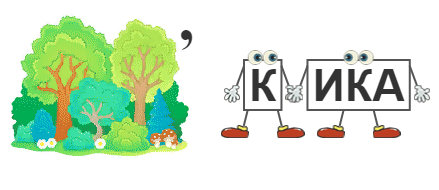                        ЛЕТОПИСЬ НАРОДАОтвет______________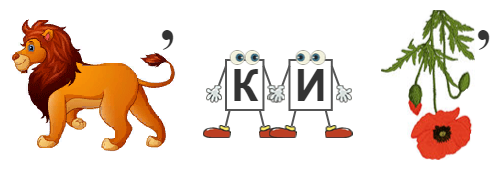                       СЛОВАРНЫЙ ЗАПАС ЯЗЫКАОтвет______________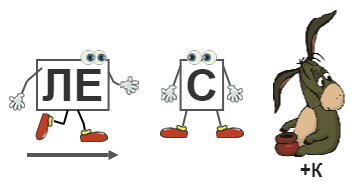                                                                                                                 Рефлексия. Обведи своё настроение.          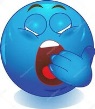 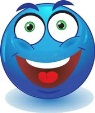 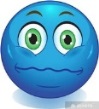 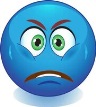                                                                                  ОтветыЗадание 2. Задание 3.  Лексика – летопись народа, словарный запас языка.Лексика активная - Слова, которые постоянно используются в речи людьми в определенную эпоху.Лексика пассивная -  Слова, которые не используются или используются очень редко, устаревшие слова.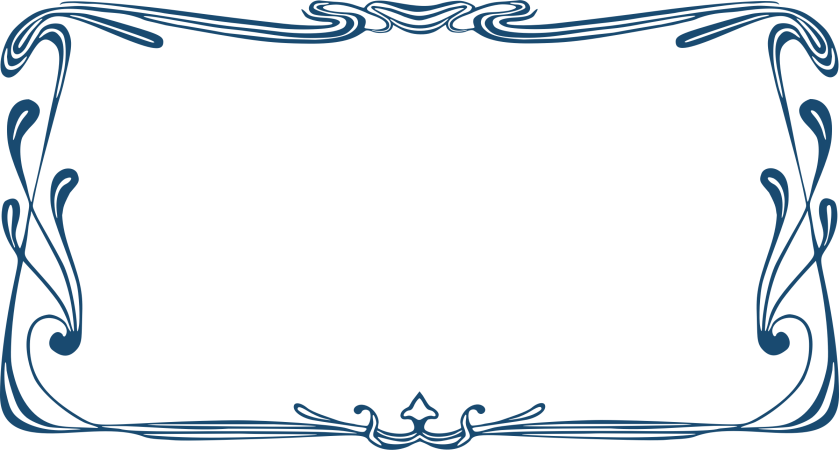 Функция языкаЗначениеКоммуникативная Функция, использующая средства языка с целью пояснения какого – либо понятия другими словами.КогнитивнаяФункция, связанная с познаванием, мышлением.МетаязыковаяФункция создания прекрасного средствами языка.Эмоционально – экспрессивнаяФункция, служащая для общения  людей.ЭстетическаяФункция, служащая для непосредственного  выражения чувств, эмоций.Задание 1Подвижный мышечный орган в полости рта, воспринимающий вкусовые ощущения, у человека участвующий также в артикуляции.Исторически сложившаяся система звуковых, словарных и грамматических средств, объективирующая работу мышления и являющаяся орудием общения, обмена мыслями и взаимного понимания людей в обществе.Народ, нация.Функция языкаЗначениеКоммуникативная -Функция, служащая для общения  людей.Когнитивная-Функция, связанная с познаванием, мышлением.Метаязыковая-Функция, использующая средства языка с целью пояснения какого – либо понятия другими словами.Эмоционально – экспрессивная-Функция, служащая для непосредственного  выражения чувств, эмоций.Эстетическая -Функция создания прекрасного средствами языка.